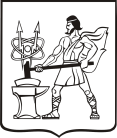 МУНИЦИПАЛЬНОЕ АВТОНОМНОЕ УЧРЕЖДЕНИЕДОПОЛНИТЕЛЬНОГО ОБРАЗОВАНИЯ«ДЕТСКАЯ МУЗЫКАЛЬНАЯ ШКОЛА»МАУДО «ДМШ»ГОРОДСКОГО  ОКРУГА ЭЛЕКТРОСТАЛЬ  МОСКОВСКОЙ ОБЛАСТИДОПОЛНИТЕЛЬНАЯ ПРЕДПРОФЕССИОНАЛЬНАЯ ОБЩЕОБРАЗОВАТЕЛЬНАЯ ПРОГРАММА В ОБЛАСТИ МУЗЫКАЛЬНОГО ИСКУССТВА «НАРОДНЫЕ ИНСТРУМЕНТЫ»В.01. Вариативная  частьпо учебному предмету УП.01. КОЛЛЕКТИВНОЕ МУЗИЦИРОВАНИЕ.Отдел: Народные инструментыВозраст: 6,5-12 летСрок реализации: 5(6) и 8(9) летНаправленность: художественная  Автор-составитель: Зарипова О.В.ЭлектростальСтруктура программы учебного предметаПояснительная записка- Характеристика учебного предмета, его место и роль в образовательном процессе- Срок реализации учебного предмета- Объем учебного времени, предусмотренный учебным планом на реализацию учебного предмета «Коллективное музицирование»- Форма проведения учебных аудиторных занятий- Цель и задачи учебного предмета- Место учебного предмета в структуре образовательной программы- Методы обучения- Описание материально-технических условий реализации учебного предмета- Обоснование структуры программы учебного предметаСтруктура и содержание учебного предметаТребования к уровню подготовки обучающихся- Ожидаемые результатыОценочные материалы- Критерии оценки;- Требования к промежуточной аттестацииМетодическое обеспечение учебного процесса1. Методические рекомендации преподавателям;Рекомендации по организации самостоятельной работы обучающихся;Список литературы1. Методическая литература2. Нотная литература;Пояснительная записка1. Характеристика учебного предмета, его место и роль в образовательном процессеПрограмма учебного предмета В.УП.01. Коллективное музицирование» разработана на основе и с учетом федеральных государственных требований к дополнительной предпрофессиональной общеобразовательной программе в области музыкального искусства «Народные инструменты» со сроком обучения 8 (9) лет.Учебный предмет Коллективное музицирование направлен на приобретение обучающимися знаний, умений и навыков игры в ансамбле, получение ими художественного образования, а также на эстетическое воспитание и духовно-нравственное развитие ученика.Навыки коллективного музицирования формируются и развиваются на основе и параллельно с уже приобретёнными знаниями в классе по специальности.Данная программа разработана для ансамбля, состоящего как из однородных инструментов (только из домр, балалаек, аккордеонов, баянов, цимбал), так и из различных групп народных инструментов.Срок реализации учебного предмета Коллективное музицированиеСрок реализации учебного предмета составляет 3 года.Объем учебного временипредусмотренный учебным планом на реализацию предмета Коллективное музицированиеФорма проведения учебных аудиторных занятий: мелкогрупповая (от 2 до 10 человек).Рекомендуемая продолжительность занятия по учебному предмету - 40 минут. Кроме того, реализация данного учебного предмета может проходить в индивидуальной форме (совместного исполнения музыкальных произведений обучающегося с преподавателем).К занятиям могут привлекаться как обучающиеся по данной образовательной программе, так и по другим образовательным программам в области музыкального искусства.Распределение обучающихся по группам для проведения занятий ансамблем планируется на каждый учебный год.Цель и задачи учебного предмета Коллективное музицирование- стимулирование развития эмоциональности, памяти, мышления, воображения и творческой активности при игре в ансамбле.Задачи:- формирование навыков совместного творчества обучающихся в области музыкального исполнительства, умения общаться в процессе совместного музицирования;- развитие интереса к совместному музыкальному творчеству;- умение слышать все произведение в целом, чувствовать партнера и поддерживать все его творческие замыслы;- умение следить не только за своей партией, но и за партией партнера;- воспитание и развитие метрического чувства;- приобретение навыков самостоятельной работы и чтения с листа;-развитие ладо - гармонического мышления;- приобретение опыта совместной творческой деятельности и опыта публичных выступлений.Место учебного предмета в структуре образовательной программы.Учебный предмет В.УП.01. Коллективное музицирование входит в вариативную часть дополнительной предпрофессиональной общеобразовательной программы «Народные инструменты», в предметную область «Музыкальное исполнительство».Методы обученияВыбор методов обучения по учебному предмету Коллективное музицирование зависит от: возраста учащихся; их индивидуальных способностей; от состава ансамбля; от количества участников ансамбля.Для достижения поставленной цели и реализации задач предмета используются следующие методы обучения:- словесный (объяснение, рассказ, беседа);- наглядный (показ, демонстрация, наблюдение);-практический (упражнения воспроизводящие и творческие).Индивидуальный подход к каждому ученику позволяет выбрать наиболее подходящий метод обучения. Предложенные методы являются наиболее продуктивными при реализации поставленных целей и задач учебного предмета и основаны на проверенных методиках и сложившихся традициях ансамблевого исполнительства на отделении народных инструментов в ДМШ им. Р.М. Глиэра.Описание материально - технических условий реализации учебного предмета Коллективное музицированиеМатериально-техническая база ДМШ им. Р.М. Глиэра соответствует санитарным и противопожарным нормам, нормам охраны труды.В образовательном учреждении им. Р.М. Глиэра имеется достаточное количество высококачественных оркестровых народных инструментов, а так же созданы условия для их содержания, своевременного обслуживания и ремонта.Учебный процесс по программе Коллективное музицирование в ДМШ им. Р.М. Глиэра обеспечен нотными пультами (пюпитрами), стульями и тюнером для настройки струнных народных музыкальных инструментов. Обоснование структуры учебного предметаПрограмма содержит следующие разделы:сведения о затратах учебного времени, предусмотренного на освоение учебного предмета;требования к уровню подготовки обучающихся; формы и методы контроля, система оценок;методическое обеспечение учебного процесса.В соответствии с данными направлениями строится основной раздел программы «Структура и содержание учебного предмета».Структура и содержание учебного предметаЗанятия выстраиваются с учётом возрастных особенностей обучающихся. Изучаемый материал должен соответствовать технической подготовке и музыкальному развитию ученика.Большое значение имеет работа над качеством звучания, осмысливанием музыкальных построений, выразительностью исполнения. Для этого надо внимание ученика постоянно обращать на то, чтобы он слушал свою игру, замечал недостатки в своёмисполнении. От этого зависит результат и эффективность его работы.История ансамблевого исполнительского искусства- история возникновения знаменитых ансамблей- легкие дуэты и трио композиторов, писавших для ансамблей струнных народных инструментовПодбор репертуара и распределение партий в ансамблеведется с учетом возрастных и психологических особенностей учащихся, приобретенных ими навыков игры и индивидуального вкуса, а так же тематического плана школьных мероприятий и памятных дат. Распределение исполнения партий в ансамбле планируется менять по мере необходимости и целесообразности.Работа над новым репертуаром- разбор и разучивание партий в режиме чтения с листа или домашней подготовки, определение целесообразной аппликатуры, способов звукоизвлечения, приемов игры и штрихов,Сведение партий (сводные репетиции)- игра со счетом (и без него),- с дирижированием преподавателя (и без него)- выработка синхронных навыков одновременного звукоизвлечения и окончания,- над штрихами и фразировкой,- над динамикой- работа над общим темпомХудожественная работа- работа над агогикой, характером произведения с установкой учителя, а также самостоятельно- над драматургическим планом произведения- над стилевыми особенностямиРабота над сценическими навыками- выход и уход со сцены,- поведение во время исполнения- сценическая дисциплина- сценическая формаВводные занятия:На первом вводном занятии дети знакомятся друг с другом. Знакомятся с содержанием предстоящей работы коллектива. Проводится беседа о возникновении ансамблевой игры, о роли этого вида искусства в музыкальной культуре, о роли музыки в жизни человека.Знакомство с репертуаром:Знакомство ученика с репертуаром проводятся с помощью следующих методов: чтение с листа (эскизное проигрывание); краткий музыкальнотеоретический анализ произведения; показ педагога или прослушивание в записи.Основной задачей является создание общего представления о произведении, выявление основных трудностей и эмоциональное восприятие его в целом. Содержание работы - знакомство с материалами о произведении и с самим произведением: рассказ о создателе произведения (будь то композитор или народ); об эпохе, в которую оно возникло; о стиле и требуемой манере исполнения; о его содержании, характере, сюжете; основных темпах; о форме, структуре, композиции. Учащимся старших классов можно порекомендовать литературу о композиторе или произведении.Цель всего сказанного и показанного учащемуся состоит, прежде всего, в том, чтобы разбудить или углубить его собственную мысль и эмоциональное восприятие музыки, вызвать потребность в обязательной внутренней работе, связанной с осознанием произведения и с проникновением в его содержание. С понимания настроения, характера произведения в целом и художественных основных образов начинается его изучение.Работа учащихся над музыкальным произведением:Музыкальное произведение является ядром современной музыкальной культуры. В произведениях классической и современной, народной и популярной музыки сосредоточены главные ценности музыкального искусства, и приобщиться к музыкальной культуре сегодня означает, прежде всего, освоить в возможно более активной форме возможно большее количество музыкальных произведений. Поэтому работа над музыкальными произведениями является главным видом творчества в ансамбле.Целью этой работы является создание художественной интерпретации музыкального произведения - непротиворечивой последовательности ярких музыкальных образов, адекватно отражающих замысел автора и несущих отпечаток творческой индивидуальности исполнителей. Содержание этой интерпретации не появляется произвольно, само собой. Оно формируется в процессе манипулирования обучающихся - исполнителей со средствами выразительности.Работа над музыкальном произведении включает в себя:
Грамотное чтение нотного текста по партиям и партитуре;Разбор тонального плана, ладовой структуры, гармонической канвы произведения; Членение на мотивы, периоды, предложения, фразы;Определение формы;Фразировка, вытекающая из музыкального содержания;Различные виды динамики;Многообразие агогических возможностей исполнения произведений: игра в строго размеренном темпе, сопоставление двух темпов, замедление в конце произведения, замедление и ускорении в середине произведения, различные виды фермат и др. Ритмическая устойчивость в более быстрых темпах и медленных темпах с более сложным ритмическим рисунком;Привитие навыков ансамблевого строя в произведениях различного склада изложения и с различными средствами музыкального языка (одинаковые ощущения характера и темпа произведения, соответствие приемов звукоизвлечения, умения передавать партнеру мелодию, сопровождение, пассаж, не разрывая при этом музыкальной ткани).Воспитание навыков понимания дирижерского жеста: в двух-, трех, и четырехдольном размерах; жест на вступление и снятие звука; единовременное начало и окончание игры; вступление и снятие звучания отдельных инструментов; затактовое вступление. Согласованная игра по партиям .Работа над концертным репертуаром:Вся работа ансамбля над произведением направлена на то, чтобы оно звучало в концертном исполнении. Удачное, яркое, эмоционально наполненное и в то же время глубоко продуманное исполнение, завершающее работу над произведением, всегда будет иметь для обучающихся важное значение, а иногда может оказаться и крупным достижением, своего рода творческой вехой на определённой ступени его обучения.Цель заключительного этапа работы ансамбля над произведением состоит в достижении уровня «эстетической завершенности» интерпретации. На этапе подготовки пьесы к сценическому воплощению ставятся следующие задачи: совершенствовать способности ученика к синтезированию;играть пьесу совершенно уверенно, убежденно, убедительно;играть пьесу в любой обстановке, на любом инструменте, перед любыми слушателями.Достигнуть этого возможно с помощью следующих методов: исполнение произведения целиком, приобретающий характер сценического выступления;занятие в представлении;«раздвинутые проигрывания».Игра целиком перед воображаемыми зрителями укрепляет не только горизонтальный слух исполнителя (перспективное мышление) и умение создавать предваряющее слуховое представление (навык антиципации).Исполнение произведения от начала до конца укрепляет слуховое внимание ансамблистов и в первую очередь такое его качество, как сосредоточенность. Способность концентрироваться на исполняемом позволяет инструменталисту с помощью активного слухового контроля объективно оценивать реальное звучание и корректировать исполнение в желаемом направлении.Исполнения произведения от начала до конца не должны превращаться в самоцель и следовать одно за другим несколько раз подряд. Их необходимо чередовать с кропотливой работой над деталями. Обретение технической независимости, достижение уровня автоматизации игровых действий не должно превращаться «в чисто внешнюю моторную работу». Результатом технической тренировки в обход слуховой сферы неизбежно становится притупление слуховой инициативы учащегося, что приводит к «омертвлению исполнения». Во избежание «слуховой инерции» и иссякания «энергии вслушивания», возникающих у учащихся в итоге выучивания произведения, педагогу необходимо строить «техническое воспитание» на основе постоянного обращения к слуховой сфере учащихся.На заключительном этапе большое значение имеет метод «раздвинутых проигрываний», как всей пьесы в целом, так и отдельных эпизодов частей. Это значит, что проигрывания следуют одно за другим не сразу, а через некоторый промежуток времени, достаточный для того, чтобы непосредственные следы от игровых ощущений успевали сгладиться и, таким образом, следующее проигрывание происходило бы опять как бы «заново», то есть носило характер «первого», а не «второго» проигрывания. В промежутках можно проигрывать другие эпизоды пьесы или же производить текущую работу над другими пьесами.Повторные произведения.Любой учебный детский коллектив музыкальной школы является исполнительским коллективом, объединенным и организованным творческими целями и задачами и итогом проделанной работы, являются выступления на классном, учебном, школьном концерте. Очень важно, при этом накапливать концертный материал,наиболее интересные номера, особенно понравившиеся и участникам ансамбля и слушателям повторять, совершенствуя при этом и музыкально-техническое исполнение, и уверенность в своих силах.Примерная программа ансамбля балалаечников младших классов: Н.Бакланова Мазурка. Переложение В.СтраховаВ.Страхов Вальс «Дедушка Андреев». Переложение А.Зверева Л.Бетховен Немецкий танец. Переложение М.Белавина Укр.нар.песня «Ехал казак за Дунай».Обработка А.ШаловаЕ.Дербенко «Знакомый напев»Р.н.п. «Вспомним,братцы,Русь да славу».Обработка И.Тамарина     Новгородские частушки.Обработка В.ЛобоваР.н.п. «Воталинка».Обработка В.ГлейхманаШуточная игровая «Козел». Обработка В.ГлейхманаПримерная программа ансамбля домристов младших классов: Р.н.п. «Маки, маковочки». Обр.А.ГречаниноваР.н.п. «Как в лесу, лесу - лесочке». Обр.И.ПолонскогоЧ.н.п. «Пастушок». Обр. С.СтемпневскогоИ.Гайдн ПесенкаМ.Вебер Хор охотниковА.Мордухович Детский вальсА.Филиппенко «Цыплятки». Пер. А.МордуховичаМордухович Веселый ковбойА.Моцарт Хор из оперы «Волшебная флейта»Примерная программа ансамбля цимбалистовМ.Глинка ПолькаД.Кабалевский Вроде вальсаСтаринный английский мадригал XVI векаД.Шостакович Вальс - шуткаВ.Кузнецов ПолькаЛ.Шлег БлаговестивIII. ТРЕБОВАНИЯ К УРОВНЮ ПОДГОТОВКИ ОБУЧАЮЩИХСЯОжидаемые результатыСодержание данной программы направлено на обеспечение художественно-эстетического развития учащегося и приобретения им художественно-исполнительских знаний, умений и навыков.Таким образом, ученик к концу прохождения курса программы обучения должен иметь:иметь навык чтения с листа несложных произведений, необходимый для ансамблевого музицирования;иметь навык публичных выступлений - как в качестве солиста, так и в составе различных ансамблей;иметь сформированный музыкальный вкус и широкий музыкальный кругозор, этические и эстетические ориентиры- иметь представление о стилях и направлениях в музыкальном искусстве, разбираться в простейших музыкальных формах и основных жанрахиметь хорошо организованный исполнительский аппарат и комплекс исполнительских и сценических навыков, достаточный для музицирования в любительских ансамблях различного состава и направленияиметь устойчивый интерес к музыке и музицированию, в том числе в ансамблеРеализация программы обеспечивает: наличие у обучающегося интереса к музыкальному искусству, самостоятельному музицированию; комплексное совершенствование исполнительской техники; навык активного слухового контроля; наличие творческой инициативы, сформированных представлений о методике разучивания музыкальных произведений и приемах работы над исполнительскими трудностями;наличие навыков репетиционно-концертной работы.Формы и методы контроля, система оценок1. Аттестация: цели, виды, форма, содержаниеВ качестве средств текущего контроля успеваемости учитываются прослушивания к концертным выступлениям. Текущий контроль успеваемости обучающихся проводится в счет аудиторного времени, предусмотренного на учебный предмет.Оценки промежуточной аттестации выставляются по результатам концертных выступлений учащихся.Контрольные уроки и зачеты в рамках промежуточной аттестации проводятся в конце учебных полугодий в счет аудиторного времени, предусмотренного на предмет Коллективное музийированиеКритерии оценоксистема оценок: в рамках текущей и промежуточной аттестации - пятибалльная система с использованием коэффициентов «+» или «-»: «5+», «5», «5-», «4+», «4», «4», «3+», «3», «3-», «2», а также зачётная;Оценка «5+»Яркое, выразительное исполнение с личностным отношением обучающихся к музыке. Хорошее чувство стиля и формы. Отличная сыгранность, тонкое чувство других партий ансамбля, в том числе аккомпанемента. Качественное звукоизвлечение, единообразное исполнение авторских штрихов, точная интонация. Рельефное исполнение авторских динамических нюансов, грамотный динамический баланс партий, хорошая филировка звука.Оценка «5», «5-»Музыкальное, выразительное исполнение, с личностным отношением обучающихся к музыке. Хорошо проявляется чувство стиля и формы. Хорошая сыгранность ансамбля, чувство партии аккомпанемента. Ясное звукоизвлечение, грамотное и единообразное исполнение штрихов соответствии с произведением. Точное выполнение авторских нюансов, динамический баланс партий, грамотная филировка звука.Оценка «5», «5-» отличаются количеством допустимых неточностей.Оценка «4+»Осмысленное, музыкальное исполнение. Понятная артикуляция, хорошее чувство формы, понимание стиля произведения. Незначительные текстовые погрешности. Хорошая сыгранность.Оценка «4»Хорошее звукоизвлечение, качественное исполнение приемов, возможны штриховые неточности. Допустимы небольшие интонационные погрешности.Оценка «4-»Ставится за ограниченное в музыкальном отношении исполнение программы. Оценкой 4- может быть оценено выступление, в котором отсутствовала исполнительская инициатива при наличии достаточной стабильности игры и наоборот. Не всегда точное выполнение авторских нюансов и филировки.Оценка «4+», «4», «4-» отличаются количеством допустимых неточностей.Оценка «3+», «3»Текст выучен недостаточно стабильно, исполнение формальное, мало выражено собственное отношения к музыке, нет четкой артикуляции. Удовлетворительный ансамбль, недостаточное знание партии аккомпанемента. Удовлетворительное звукоизвлечение, авторские штрихи выполняются не точно. Некачественное исполнение приемов. Динамические оттенки практически не выполняются, филировка отсутствует.Оценка «3+», «3» отличаются количеством допустимых погрешностей.Оценка «3-» единообразно. Нестабильная интонация. Динамика и филировка звука отсутствуют, исполнение формальное, невыразительное. Удовлетворительный ансамбль, нет четкой артикуляции аккомпанемента. Недостаточное знание партии Текст не выучен, многочисленные технические ошибки, исполнение звук, штрихи  исполняются не качественно.Оценка «2»Текст не выучен, многочисленные технические ошибки, плохое знание других партий, в том числе аккомпанемента. Некачественное звукоизвлечение, не владение штрихами. Динамика и филировка отсутствуют.По итогам исполнения программы на зачете, академическом прослушивании или концерте выставляется оценка по пятибалльной шкале:По окончанию освоения вариативной части программы по учебному предмету Коллективное музицирование выставляется оценка в журнал об окончании данного этапа.Методическое обеспечение учебного процессаМетодические рекомендации педагогическим работникам
Основные принципы формирования ансамбляПартии малых ансамблей (дуэты, трио), как правило, достаточно сложны и потому все исполнители должны обладать примерно равными музыкальнотехническими возможностями владения инструментом, тогда как в ансамблях большого состава наиболее сложными являются 1-я и 2-я партии, а другие партии относительно просты и доступны для игры даже «средним» и «слабым» ученикам. Поэтому большие ансамбли позволяют не только исполнять сложные произведения и развивать музыкальный кругозор, но еще дают и превосходную возможность учащимся разного исполнительского уровня играть вместе. В таких ансамблях каждая партия может исполняться и одним, и одновременно несколькими учениками.Поскольку учащиеся ансамбля старших классов - это в основном старшеклассники, в этом периоде зачастую происходит формирование дальнейших интересов учащихся - либо они занимают позицию профессиональной направленности, либо продолжают обучение в музыкальной школе, в связи с возможностями дополнительного эстетического развития.На сводных репетициях учащиеся «погружаются», в музыкальную ткань исполняемого произведения, отделывая каждый элемент фактуры, изучая динамические оттенки, стилевые особенности, темповые изменения и т.д. Сводные репетиции обычно проходят в субботние, воскресные дни или в будние дни вечером, объединяя учащихся разных смен.Работа над сценическими навыками.Необходимо приучать своих воспитанников к самостоятельности: как выйти на сцену, сесть, как определиться с началом игры, кто даёт темп, кто незаметным движением головы в процессе игры даёт начало вступления какой-либо темы.Следует помнить, что от частого исполнения на сцене произведение может стать «заигранным»: оно начинает звучать автоматически, не музыкально. В таком случае это произведение необходимо повторно пройти в репетиционное время - «открыть» его для себя заново.Следует заметить, что в сложившемся коллективе необходим лидер, который помогает в решении многих проблем. Участники ансамбля должны всегда помогать друг другу, например, в концертных поездках.Концертное выступление (заключительный этап) и его требования.Пьесы, планируемые на концертные выступления, должны быть тщательно подготовлены. Если они слабо выучены, игра может быть сбивчивой, а это в свою очередь не приносит эмоционального удовлетворения детям и руководителю. Перед концертным выступлением не имеет смысла проводить продолжительные репетиции, это вызывает усталость у детей.После концертного выступления необходимо проанализировать исполнение, вскрыть недостатки и выяснить их причины. Отметить положительные моменты и отрицательные.Концертная деятельностьКачество исполнения является необходимым условием участия в концертной программе. Неподготовленные, слабые номера не могут включаться в концерт. Это не приносит морального удовлетворения исполнителям и серьезно снижает общее впечатление у слушателей.Следует заметить, что репетиционная работа должна обязательно завершаться концертными выступлениями, которые являются результатом, итогом всей предыдущей работы. Постепенно у учащихся формируются навыки подготовки к концертным выступлениям: концентрация сил и внимания, умение эмоционально настраиваться перед выступлением, направленность на результат - выразительное исполнение программы.На больших сводных концертах, когда участники ансамбля довольно долго ожидают свой очередной номер выхода на сцену, необходимо занять детей, чтобы они спокойно ожидали своего выступления.Произведения на сцене исполняются только наизусть в отличие от репетиций, где работа идет обязательно по нотам.Контроль и отчетностьУспехи участников ансамбля оцениваются один раз в полугодие по итогам работы каждого, за удачное выступление в каком-либо концерте или в нескольких концертах, за участие и победу коллектива в конкурсах различного уровня. Также могут выставляться текущие оценки в дневники за удачно прочитанную с листа пьесу или за проверку партий к предстоящему концерту, конкурсу.Основные принципы формирования репертуараСоставляя программу предстоящего выступления, необходимо учитывать многие моменты и, прежде всего, восприятие слушателя, т.е. выступление выстраивается таким образом, чтобы интерес слушателя возрастал. Номера программы располагаются по контрасту: стилевому, жанровому, темповому, динамическому и т.д. Начало и окончание выступления должны быть наиболее впечатляющими по восприятию.В данной программе отражены два направления формирования репертуара учеников.С профессионально направленными учащимся педагог, посредством ансамблевого музицирования, может вырабатывать необходимые музыканту качества сценической выдержки, уверенности, развивать слух, накапливать репертуар, воспитывать музыкальный вкус.С учащимися обще-эстетического направления это будут занятия, прежде всего, воспитывающие любовь к музыке, чувство ансамбля, такие занятия дадут каждому возможность выступать на сцене.Усложнение репертуара для одних учащихся может сочетаться с написанием индивидуальных упрощённых партий для других.Перед началом разучивания произведения важно его прослушать (по возможности в оригинальном варианте звучания), познакомить учащихся с автором и его творчеством, стилевыми и жанровыми особенностями произведения, его характером; рассказать историю его создания.Поставить задачи и зафиксировать внимание участников на важнейших сторонах исполняемого текста: тональность, размер, динамические оттенки, элементы агогики, темп, ритмический рисунок и т.д.На следующем этапе работы следует добиваться:- синхронности исполнительских штрихов.- равновесия в звучании голосов или выделение ведущего голоса над аккомпанементом.- передачи мелодической линии от одного голоса к другому.- ощущения общего чувства ритма и ансамблевой игры.- ответственности за исполняемую партию.Для разнообразия занятий можно использовать на уроке чтение с листа легких произведений с небольшим количеством знаков и простых по строению.При исполнении музыки участники ансамбля должны слышать и понимать характер музыкального произведения, выразительность основной мелодической линии, подголоска, аккомпанирующую роль; выполнять указания автора и поставленные задачи руководителя.Списки рекомендуемой учебной и методической литературыОсновная учебно-методическая литератураВасильев Ю., Широков А. Рассказы о русских народных инструментах. - М., 1986.Демидов А. Вопросы формирования ансамбля русских народных инструментов // Вопросы исполнительства на народных инструментах. - Вып.- СПб., 2004.Имханицкий М. У истоков русской народной оркестровой культуры. - М., 1987.Каргин А. Работа с самодеятельным оркестром русских народных инструментов. - М., 1984.Максимов Е. Оркестры и ансамбли русских народных инструментов. - М., 1999.Методика обучения игре на народных инструментах / Сост. П. Говорушко. - М., 1975.Оркестр русских народных инструментов и проблемы воспитания дирижера: Сб. тр. / Сост. В.Зиновьев. - Вып. 85. - М., 1986.Пересада А. Оркестры русских народных инструментов: Справочник. - М., 1985.Поздняков А. Работа дирижера с оркестром русских народных инструментов. Методические указания для студентов-заочников отделений народных музыкальных инструментов высших учебных заведений и училищ. - М., 1964.Попонов В. Русская народная инструментальная музыка. - М., 1984.Ушенин В. Работа со смешанным ансамблем русских народных инструментов в ВУЗе // Музыкальная педагогика и исполнительство на русских народных инструментах. - М., 1984.Шишаков Ю. Инструментовка для русского народного оркестра: Учебное пособие. - М., 2005.Список нотной литературыДля ансамблей гитаристовАгафошин П. Школа игры на шестиструнной гитаре. - М.: Музыка, 2011.Иванова-Крамская Н. Школа исполнительского мастерства юного гитариста. - Ростов- на-Дону:Феникс, 2009.Иванов-Крамской А. Школа игры на шестиструнной гитаре. - М.: Феникс, 2013.Каркасси М. Школа игры на шестиструнной гитаре. - М.: Кифара, 2010.Кузьмицкий И. Пьесы для гитары. - Вып. 2. - М.: Вараксин, 2013.Кузьмицкий И. Пьесы для гитары. - Вып. 4. - М.: Вараксин, 2013.Нотная папка гитариста No1. Начальный этап обучения / Сост. Н. Дмитриева. - М.: Дека- ВС, 2008.Нотная папка гитариста No2. Начальные классы музыкальной школы / Сост. Н. Дмитриева. - М.:Дека-ВС, 2009.Нотная папка гитариста No3. Старшие классы музыкальной школы / Сост. Н. Дмитриева. - М.:Дека-ВС, 2011.Педагогический репертуар для ансамблей домры и гитары. Средние классы ДМШ и ДШИ / Сост.А. Потапова, В. Донских. - СПб.: Композитор, 2002.Поплянова Е. Музыкальный десерт: Ансамбли для гитары и фортепиано / Ред. В. Козлова. -Челябинск: MPI, 2013.Поплянова Е. Счастливые башмаки: Ансамбли для двух гитар / Ред. В. Козлова. - Челябинск: MPI, 2006.Пухоль Э. Школа игры на шестиструнной гитаре (на принципах техники Ф. Таррега). - М.:Кифара, 2010.Пьесы русских композиторов в транскрипции для двух гитар / Сост. Ю. Лихачев. - Ростов-на-Дону:Феникс, 2008.Сор Ф. Школа игры на гитаре / Испр. и доп. Н. Костом. - Ростов-на- Дону: Феникс, 2008.Хрестоматия гитариста. Для учащихся старших классов ДМШ: Ансамбли для гитары с духовыми, струнными инструментами и фортепиано, составлен на основе "Коллекции нот Н. Ивановой-Крамской". - Ростов-на- Дону: Феникс, 2007.А.Хоржевская. «Дуэты для шестиструнных гитар» Ленинград. 1976 г.В.Славский. «Классические произведения для ансамблей шестиструнных гитар» Киев. 1978 г.Пьесы для ансамблей русских народных инструментов: пьесы для ансамблейшестиструнных гитар. Вып.1. М.1964 г.Пьесы для ансамблей русских народных инструментов: пьесы для ансамблей шестиструнных гитар. Вып.2. М.1965 г.Пьесы для ансамблей русских народных инструментов: пьесы для ансамблей шестиструнных гитар. Вып.11. М.1968 г.Пьесы для ансамблей русских народных инструментов: пьесы для ансамблей шестиструнных гитар. Вып.5. М.1967 г.В.Вильнельям. Шестиструнная гитара. Учебный репертуар для подготовительного, 1 класса ДМШ. Киев. 1974 г.В.Вильнельям. Шестиструнная гитара. Учебный репертуар для 2 классов ДМШ. Киев. 1978 г.Н.Михайленко. Шестиструнная гитара. Учебный репертуар для 2 классов ДМШ. Киев. 1980 г.Эстрадная музыка зарубежных композиторов в переложении для шестиструнной гитары. М.1989 г.Для ансамблей домристовАзбука домриста Тетрадь 1. Составитель Дьяконова И. М., 2004Азбука домриста Тетрадь 2. Составитель Дьяконова И. М., 2004Азбука домриста (трехструнная домра). Младшие классы ДМШ.Составитель РазумееваТ. М., 2006Ансамбли для русских народных инструментов. Составитель Шалов А. и Ильин А. Л., 1964Ансамбли русских народных инструментов. Вып. 4. М., 1973Ансамбли русских народных инструментов в музыкальной школе.Составитель Дьяконова И. М., 1995«Ансамбли русских народных инструментов». И. Обликин. Дуэты, трио,квартеты домр. Вып.1. М., 2004Городовская В. Пьесы для ансамблей малых домр в сопровождении фортепиано. Составитель Тарасова Г. М., 1999Джулиани М. Концертный дуэт для домры и гитары. С-П., 2000Дуэты. Под редакцией Фортунатова К. М., 1972Золотая библиотека педагогического репертуара. Нотная папка домриста No2. Тетрадь 3. 4Ансамбли. Составитель Чунин В. М., 2004Играют ансамбли русских народных инструментов. Вып. 1. 1980«Играем вместе» Пьесы для балалайки в сопровождении фортепиано и дуэта домра - балалайка учащихся ДМШ. Составители Бурдыкина Н. и Сенин И. Вып. 1. М., Аллегро, 2008«Играем вместе» Пьесы для домры в сопровождении фортепиано и ансамблей для учащихся ДМШ, ДШИ. Составители Бурдыкина Н. и Сенин И. Вып. 2. М., Аллегро, 2012«Играем вместе» Пьесы для ансамблей народных инструментов. ДМШ.М., 2005Из репертуара квартета русских народных инструментов. « Сказ». М., 1979Инструментальные ансамбли для русских народных инструментов. Вып .1. М., 1972Инструментальные ансамбли. М., 1978Инструментальные ансамбли. Вып. 2. М., 1973Инструментальные ансамбли. Составитель Гевиксман В. М.,1973«Легкие дуэты». Составитель Ногарева Ю. С-П., 1999Меццакапо Е. Пьесы для домры. С-П., 2002Напевы звонких струн. Вып. 1. М., 1980Напевы звонких струн. Вып. 2. М., 1981Напевы звонких струн. Вып. 3. М., 1982Педагогический репертуар для ансамблей. Вып.1. Составитель и редакция Лачинова А. и Розанова В. М., 1966Педагогический репертуар для ансамблей. Вып.2. Составитель Розанов В. М., 1966Педагогический репертуар домриста (трехструнная домра). III- V классы ДМШ. Вып. 2.М..1977Педагогический репертуар домриста (трехструнная домра). 1-2 классыДМШ. Вып.3. Составитель Александров А. М., 1981Педагогический репертуар домриста (трехструнная домра). 1-2 классыДМШ. Вып.4 Составитель Александров А. М., 1981Педагогический репертуар для ансамблей домры и гитары. Составители Потапова А., Донских В. С-П., 2002Произведения зарубежных композиторов. Переложение для скрипки и гитары Возного В. С-П., 2007Произведения зарубежных и отечественных композиторов. Переложения для трехструнной домры и фортепиано. Для старших классов ДМШ. Составитель Потапова Л. К., 2010Пьесы для ансамблей домр. Вып.1.Составитель Александров А. М., 1961Пьесы для ансамблей домр. Вып.2. М., 1963Пьесы для ансамблей домр. Вып.3. М., 1964Пьесы для ансамблей народных инструментов. М.,1961Пьесы для ансамблей русских народных инструментов. Вып. 4. Л., 1985Пьесы для ансамблей народных инструментов Составитель Болдырев И. М.,1962Пьесы для смешанных ансамблей. Вып.4. Составитель Сорокин М., 1963Пьесы для смешанных ансамблей. Вып.5. М.,1964Репертуар для ансамблей русских народных инструментов. Вып. 1. Смешанные ансамбли. М., 1966Для ансамблей аккордеонистов«Ансамбли баянов в музыкальной школе», вып. 1,7,10. Изд. «Советский композитор»В. Лушников «Школа игры на аккордеоне». Изд. «Советский композитор», Москва, 1976«Пьесы для ансамбля аккордеонистов». Изд. «Дом Катанского», Москва, 2006«Аккордеон», Хрестоматия 3-5 классы. Изд. «Кифара», Москва, 2003«Хрестоматия аккордеониста» 1-2 классы ДМШ. Изд. «Музыка», Москва, 1986«Хрестоматия аккордеониста» 3-4 классы ДМШ. Изд. «Музыка», Москва, 1994А. Доренский «Музыка для детей». Изд. В. Катанского, Москва, 2007«Хрестоматия аккордеониста» 5-7 классы ДМШ. Сост. В. Мотов и Г. Шахов. Изд.«Кифара», Москва, 2003«Музыкальные миниатюры» Изд. «Композитор». Сост. В. Панина, Санкт- Петербург,2001«Ансамбли аккордеонистов», вып. 1,6,7,11. Изд. «Музыка», Москва, 1974-1982«Баян в музыкальной школе» вып. 42. Изд. «Советский композитор», 1981«Репертуар для ансамблей русских народных инструментов», вып. 9,14,17. Изд.«Советский композитор», Москва, 1970-1978«Аккордеон». Ансамбли 1-3 классы ДМШ. Москва, 1998«Хрестоматия баяниста», 3-4 классы ДМШ. Изд. «Музыка», Москва, 1994«Хрестоматия баяниста», 1-2 классы ДМШ. Изд. «Музыка», Москва, 1995«Ансамбли для баянов и аккордеонов». Изд. «Композитор», Санкт- Петербург, 2001«А я играю на баяне», вып. 1. Изд. «Окарина», г.Новосибирск, 2008«Хрестоматия для ансамблей баянов», вып. 7. Сост. Басурманов. Изд. «Советскийкомпозитор», Москва, 1961«Баян» учебный репертуар для 2 классов ДМШ. Изд. «Музычна Украина», Киев, 1981«Баян» учебный репертуар для 5 классов ДМШ. Изд. «Музычна Украина», Киев, 1987«Хрестоматия». Баян, 3-5 классы ДМШ. Изд. «Кифара», Москва, 2005 Для ансамбля цимбалистов1. Сборник Юлии Бовбель ,, Экзерсисы И Безделушки "Сборник Алина Безенсон «Родные Просторы»Сборник Алина Безенсон «Песнь Сердца»Сборник Вероники Прадед ,, Теория Струн "Сборник Татьяны Сергеенко «Серебряные Струны»Сборник Евгения Гладкова «Вяртанне Да Спадчыны»М.Легран. Мелодия Из Кинофильма «Шербургские Зонтики».Г.Петер. ,,Цирк-Рэнц"А.Кусяков.Две Части Из Сюиты ,,Лики Уходящего Времени" : ,,ИзВосточных Мелодий " , «Шествие»А.Смирнов ,,Собачий Вальс".В.Новиков.Концертное Рондо ,,Прости Меня Моцарт".А.Цыганков - А.Беляев. ,, Цыганочка" .Ю.Семеняко. Галоп Из Оперы ,,Калючая Ружа". Исп.М.Теодоракис. Увертюра К Опере ,,Квартал Ангелов".В.Иванов.,,Спеу Дубрау".И.Жинович.,,Две Украинские Народные МелодииГ.Ермаченков. ,,ЭлегияА.Друкт. „Гарэзлiвыя ПрыпеукГ.Л.Афанасьев.,,Гляжу В Озера Синие".И.Жинович.,,Протяжная И Хороводная".А.Джойс.,,Осенний Сон".Г.Ермаченков.,,Плач ПерапелкГ.И.Жинович. ,Белорусские Танцы".Р.Гареев ,,Танцы На Траве".Обр. Гнутова. ,,Жаворонок".26.Обр. Быкова «Распрагайце Хлопцы Коней»ПРИНЯТО Педагогическим советомПротокол № _____от____ 20____г.УТВЕРЖДАЮДиректор МАУДО «ДМШ»                             О.А.Кривенкова           Приказ № ____ от______20____г.Виды учебной нагрузки1 класс2 класс3 классМаксимальная учебная нагрузка (в часах)323333Количество часов на аудиторные занятия323333РАЗДЕЛЫ1 класс1 класс2 класс2 класс3 класс3 классРАЗДЕЛЫинд. раб.груп. раб.инд . раб .груп. раб.инд . раб.груп. раб.1Вводное занятие12Знакомство с репертуаром1113Работа учащихся над музыкальным произведением111212,513916,54Работа над концертным репертуаром55,55,55Повторное произведение2116всего часов:323233333333ОценкаКритерии оценивания выступления5(отлично)Свободное техническое владение музыкальнымматериалом. Проявление личностной позиции каждого ансамблиста в интерпретации. Эмоциональное Артистичное исполнение. Исполнение партий всех ансамблистов фактурно сбалансировано, синхронно, обладают стабильной звуковысотной интонацией без погрешностей.4 («хорошо»)Хороший уровень технического мастерства и интонации.Осмысленность в реализации замысла. Исполнение произведений выражает образное содержание. Партии всех ансамблистов выстроены ритмически, динамически, тембрально, по штрихам и артикуляции.3 («удовлетворительно»)Выступление включает сочинения, соответствующие программным требованиям и индивидуальным возможностям учащихся. Исполнение не уверенное, имеются погрешности в исполнении, нарушения целостности произведений.2(«неудовлетворительно»)Неуверенное знание нотного текста, допущение художественных, технических и темпо-ритмических ошибок. Отсутствие понимания исполнительского замысла. Неполное исполнение программы. Отсутствие навыков ансамблевого исполнения.«зачет» (без отметки)	 Отражает достаточный уровень подготовки и исполнения на данном этапе обучения